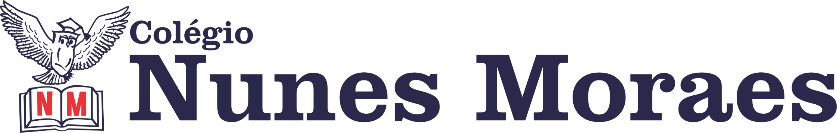 “Que nossa semana seja leve e serena, cheia de bons sentimentos e pensamentos.” Boa semana!FELIZ SEGUNDA-FEIRA!1ª aula: 7:20h às 8:15h – MATEMÁTICA – PROFESSOR: RICARDO BENTOO link da aula será disponibilizado no grupo de whatsapp1º passo: Explicação do conteúdo através do link:2º passo: Resolução das questões 1,2 e 3 da página 71.(apostila 1 SAS)3º passo: Acompanhe a correção das atividades pelo Meet.Durante a resolução dessas questões o professor Ricardo vai tirar dúvidas no chat/whatsapp (992705207)Faça foto das atividades que você realizou e envie para coordenação Eugênia (9.91058116)Essa atividade será pontuada para nota.2ª aula: 8:15h às 9:10h – ARTE – PROFESSORA: ROSEANASOUSAO link da aula será disponibilizado no grupo de whatsapp.1º passo: Revisão do conteúdo da aula anterior a partir da correção da atividade p. 41 e 42.2º passo: Continuação do estudo do capítulo 4 a partir da explanação da p. 43, 45, 46 e 48 sobre a produção das cores.3º passo: Atividade de classe: p. 43, questão 1, p. 45, questão 1, p. 46, questão 2(Sob orientação da professora) e p. 46 e 47, questões 1 e 2.4º passo: Atividade de casa: p. 47, questão 3.Obs: Enviar a foto da atividade das páginas 45 e 46, questão 1 e 2 para a coordenação.Durante a resolução dessas questões o professora Rose vai tirar dúvidas no chat/whatsapp (989908345)Faça foto das atividades que você realizou e envie para coordenação Eugênia (9.91058116)Essa atividade será pontuada para nota.Intervalo: 9:10h às 9:30h3ª aula: 9:30h às 10:25 h – MATEMÁTICA– PROFESSOR:   RICARDO BENTOO link da aula será disponibilizado no grupo de whatsapp.1º passo: Explicação do conteúdo através do link: 2º passo: Resolução das questões 1,2,3,4 e 5 da página 72 (Apostila 1 do SAS)3º passo: Acompanhe a correção das atividades pelo Meet.Durante a resolução dessas questões o professor Ricardo vai tirar dúvidas no chat/whatsapp (992705207)Faça foto das atividades que você realizou e envie para coordenação Eugênia (9.91058116)Essa atividade será pontuada para nota.4ª aula: 10:25h às 11:20h – GEOGRAFIA – PROFESSOR: ALISON ALMEIDA O link da aula será disponibilizado no grupo de whatsapp.1º Passo: Para acessar essa aula acesse o link do Google Meet.2º Passo: Abra a ATIVIDADE SUPLEMENTAR  nas páginas: 97 a 1003º Passo: Faça a resolução das questões com a orientação do professor.4º Passo: Acompanhe a correção pelo Google MeetATENÇÃO!!!Caso não consiga acessar a vídeo chamada pelo Google Meet comunique a coordenação faça a seguinte atividade:- Atividade Suplementar: Pág.: 97 a 100 Questões: 01 a 09- Depois faça a correção da Atividade.Durante a resolução dessas questões o professor Alison vai tirar dúvidas no chat/whatsapp (991074898)Faça foto das atividades que você realizou e envie para coordenação Eugênia (9.91058116)Essa atividade será pontuada para nota.PARABÉNS POR SUA DEDICAÇÃO!